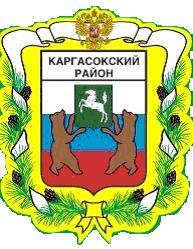 МУНИЦИПАЛЬНОЕ ОБРАЗОВАНИЕ «Каргасокский район»ТОМСКАЯ ОБЛАСТЬАДМИНИСТРАЦИЯ КАРГАСОКСКОГО РАЙОНА21.03.2014                                                                                                                                 № 52с. КаргасокПОСТАНОВЛЯЮ:И.о. Главы Каргасокского района                                                                    Ю.Н. МикитичПОСТАНОВЛЕНИЕО внесении изменений в постановление Администрации Каргасокского района от 08.08.2011 № 188 «О конкурсе предпринимательских проектов субъектов малого предпринимательства «Первый шаг»В целях усовершенствования нормативно-правового акта1.Внести в постановление Администрации Каргасокского района от 08.08.2011 № 188 «О конкурсе предпринимательских проектов субъектов малого предпринимательства «Первый шаг» (далее Постановление) изменения и дополнения:1)Исключить пункт 4 Постановления.2)Пункт 6 Порядка проведения конкурса предпринимательских проектов субъектом малого предпринимательства «Первый шаг» (далее – Порядок) (Приложение 1 постановления Администрации Каргасокского района от 08.08.2011 №188) изложить в новой редакции следующего содержания: «6.Субсидии субъектам малого предпринимательства предоставляются на основании договора о предоставлении субсидии, заключаемого Администрацией Каргасокского района с победителем Конкурса. В договор  должны быть включены положения об обязательной  проверке главным распорядителем  бюджетных средств, предоставляющим субсидию, и органами  муниципального финансового контроля соблюдения условий, целей и порядка предоставления субсидий их получателями.Главным распорядителем бюджетных средств является Администрация Каргасокского района.Проверка  соблюдения условий, целей и порядка предоставления субсидий  проводится главным распорядителем  бюджетных средств, предоставляющим субсидию, и органами муниципального финансового контроля. Получатель обязан  по требованию  главного распорядителя  бюджетных средств или  органов муниципального финансового контроля предоставить  информацию и документы, связанные с соблюдением условий, целей и порядка предоставления субсидии.  При этом получатель субсидии должен быть предупрежден о начале проверки, не позднее, чем за 3 рабочих дня до ее начала.».3)Пункт 17  Порядка изложить в новой редакции следующего содержания:«17.После определения Победителей Конкурса заседания Конкурсной комиссии проводятся один раз в квартал, на которых Конкурсная комиссия проводит оценку отчетов о ходе реализации предпринимательских проектов, предоставляемых Победителями Конкурса;».4)Дополнить Порядок пунктом 17.1. следующего содержания:«17.1.Ежеквартальные заседания Конкурсной комиссии проводятся в срок не позднее 20 рабочих дней со дня окончания установленного срока предоставления отчетности.».5)Дополнить Порядок пунктом 17.2. следующего содержания: «17.2.В случае, если Победителями Конкурса отчетность не представлена в срок, Секретарь комиссии в течение пяти рабочих дней со дня окончания установленного срока предоставления отчетности готовит проект письма Организатора конкурса Победителю Конкурса о том, что им нарушены сроки предоставления отчетности. Письмо направляется заказным письмом с уведомлением о вручении либо вручается под расписку Победителю Конкурса.».6)Дополнить Порядок пунктом 17.3. следующего содержания: «17.3.Если в течение семи рабочих дней со дня получения письма  о нарушении срока предоставления отчетности Победитель Конкурса не представил необходимую отчетность, на заседании Конкурсной комиссии принимается решение об одностороннем   расторжении договора о предоставлении субсидии по причине непредставления отчетов. В этом случае Победитель обязан вернуть сумму полученной субсидии в порядке установленном пунктом 48.3 настоящего Порядка.».7)Дополнить Порядок пунктом 17.4. следующего содержания: «17.4.В случае не достижения заявленных квартальных показателей предпринимательского проекта секретарь Комиссии направляет Победителю Конкурса информационное письмо за подписью председателя Комиссии с указанием объема достигнутых показателей и объема плановых показателей. Письмо направляется заказным письмом с уведомлением о вручении либо вручается под расписку Победителю Конкурса.».8)Дополнить Порядок пунктом 17.5. следующего содержания:«17.5.В случае не достижения итоговых показателей предпринимательского проекта на заседании Конкурсной комиссии принимается решение об одностороннем расторжении договора о предоставлении субсидии по причине не выполнения основных финансово-экономических показателей, заявленных в заявке. В этом случае Победитель обязан вернуть сумму полученной субсидии в порядке установленном пунктом 48.3 настоящего Порядка.».9)Подпункт 1) пункта 34 Порядка изложить в новой редакции следующего содержания:«1) Оценка и сопоставление заявок, допущенных к дальнейшему участию в Конкурсе, производятся экспертной группой в срок, не превышающий 15 рабочих дней с даты проведения второго заседания Конкурсной комиссии;Секретарь экспертной группы  проверяет правильность расчетов  и проводит анализ соответствия поданных заявок настоящему постановлению. На заседании экспертной группы доводит до экспертов результаты анализа каждой поданной заявки. Эксперты присваивают баллы каждой заявке по каждому критерию оценки.».10)В пункте 45 Порядка слова «- документы, подтверждающие факт оплаты (платежное поручение).», заменить словами: «-документы, подтверждающие факт оплаты (платежные поручения, кассовые чеки, приходно-кассовые ордера, квитанции об оплате).». 11)Дополнить Порядок пунктом 46.1. следующего содержания:«46.1.После получения субсидии Победитель конкурса обязан предоставлять ежеквартальные отчеты о ходе реализации проекта. Ежеквартальные отчеты должны быть представлены в срок не позднее 25 марта, 25 июня, 25 сентября, 25 декабря, в соответствии с кварталом, за который предоставляется отчет. В случае если на момент предоставления отчета срок реализации проекта составляет не полный квартал (т.е. срок реализации проекта на момент предоставления отчетности составляет менее 3 месяцев), то отчет предоставляется за период фактической реализации проекта.».12)Дополнить Порядок пунктом 46.2. следующего содержания:«46.2. Контроль за своевременным предоставлением отчетов Победителями конкурса осуществляет секретарь Конкурсной комиссии.».13)Дополнить Порядок пунктом 46.3. следующего содержания:«46.3. По итогам реализации проекта победитель Конкурса обязан предоставить итоговый отчет о реализации проекта. Отчет представляется в срок не позднее 20 рабочих дней со дня окончания реализации проекта. Днем окончания реализации проекта считается день следующий за днем истечения года со дня заключения договора о предоставлении субсидии.».14)Дополнить Порядок пунктом 48.3. следующего содержания:«48.3 .Победитель Конкурса обязан возвратить средства перечисленной субсидии в течение 10 рабочих дней с даты получения письма Организатора Конкурса, подписанного Главой Каргасокского района, с указанием причин возврата субсидии в случаях, указанных в п. 47,48.1,48.2 настоящего Порядка. Письмо о возврате субсидии направляется Победителю Конкурса  заказным письмом с уведомлением о вручении либо вручается под расписку Победителю Конкурса.Возврат субсидии осуществляется на единый счет бюджета муниципального образования «Каргасокский район».».3. Разместить настоящее постановление на официальном сайте Администрации Каргасокского района по адресу http:/www.kargasok.ru/.4. Настоящее постановление вступает в силу со дня опубликования.5. Действие настоящего постановления не распространяется на Победителей конкурса предпринимательских проектов конкурса субъектов малого предпринимательства «Первый шаг», заключивших договоры о предоставлении субсидии до вступления в силу настоящего постановления.А.Н. Петрова 2 13 54